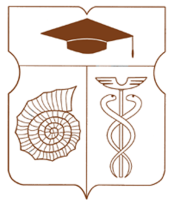 СОВЕТ ДЕПУТАТОВмуниципального округа АКАДЕМИЧЕСКИЙРЕШЕНИЕ__ 15 февраля 2022 года __ № __ 07-01-2022 __О внесении изменений в решение Совета депутатов муниципального округа Академический от 21 декабря 2021 года № 05-10-2021 «О назначении дат заседаний Совета депутатов муниципального округа Академический в I квартале 2022 года, на которых будет проводиться заслушивание отчета главы управы Академического района города Москвы и информации руководителей городских организаций»В соответствии с пунктами 1, 3-6 части 1 статьи 1 Закона города Москвы от 11 июля 2012 года № 39 «О наделении органов местного самоуправления муниципальных округов отдельными полномочиями города Москвы», частью 2 статьи 8 Закона города Москвы от 14 июля 2004 года № 50 «О порядке наделения органов местного самоуправления внутригородских муниципальных образований в городе Москве отдельными полномочиями города Москвы (государственными полномочиями)» и постановлением Правительства Москвы от 10 сентября 2012 года № 474-ПП «О порядке ежегодного заслушивания Советом депутатов муниципального округа отчета главы управы района и информации руководителей городских организаций», Регламентом реализации отдельных полномочий города Москвы по заслушиванию отчета главы управы района Академический города Москвы и информации руководителей городских организаций, Совет депутатов муниципального округа Академический решил:Внести в решение Совета депутатов муниципального округа Академический от 21 декабря 2021 года № 05-10-2021 «О назначении дат заседаний Совета депутатов муниципального округа Академический в I квартале 2022 года, на которых будет проводиться заслушивание отчета главы управы Академического района города Москвы и информации руководителей городских организаций» (далее – Решения) следующие изменения: Изложить подпункт 1.1 Решения в следующей редакции:«18 января 2022 года (18ч.30м.) – очередное заседание Совета депутатов муниципального округа Академический, на котором будет заслушана информация руководителя территориального центра социального обслуживания населения, обслуживающего население муниципального округа Академический, о работе учреждения в 2021 году (филиал «Академический» ГБУ ТЦСО «Зюзино»)».  Добавить подпункт 1.4 Решения следующего содержания:«1 марта 2022 года (18ч.30м.) – внеочередное заседание Совета депутатов муниципального округа Академический, на котором будет заслушана: информация руководителей амбулаторно-поликлинических учреждений, обслуживающих население муниципального округа Академический, о работе учреждения в 2021 году (ГБУЗ города Москвы «ГП № 22 ДЗМ», ГБУЗ «ДГП №69 ДЗМ»)».2.	Направить настоящее решение в Департамент территориальных органов исполнительной власти города Москвы, а также по адресам организаций, указанных в подпункте 1.2 настоящего решения.3.	Опубликовать настоящее решение в бюллетене «Московский муниципальный вестник» и разместить на официальном сайте органов местного самоуправления муниципального округа Академический www.moacadem.ru. 4.	Настоящее решение вступает в силу со дня его принятия.5.	Контроль за выполнением настоящего решения возложить на временно исполняющего обязанности главы муниципального округа Академический Шефер Маргариту Викторовну.Результаты голосования: «За» - 7 «Против» - 0 «Воздержались» - 0Врио главы муниципальногоокруга Академический       							    М.В. Шефер